PÁLYÁZATI FELHÍVÁSA „Richter Gedeon Rt. a Magyar Egészségügyért” Alapítvány (a továbbiakban: Alapítvány) Kuratóriuma az Alapítvány célkitűzéseinek megfelelően, céljai elérése érdekében az alábbi pályázati felhívást teszi közzé.A pályázat céljaA hazai viszonyok mellett népbetegségnek számító kórképek közül az mozgásszervi, neurológiai 
(Alzheimer, memóriazavar, neuropathias fájdalom), légúti megbetegedések (pl. asztma, COPD) és allergiás betegségek megelőzésének, felderítésének, diagnosztikájának és a korszerű kezelés feltételeinek biztosítása. A pályázat célja ezen kórképek ellátását, kezelését végző háziorvosok, gyermekorvosok, fül-orr-gégészek, pulmonológusok és allergológusok tudományos-szakmai fejlődésének, szakmai képzésének elősegítése. A pályázat célja továbbá a kezelés és a betegellátás hatékonyságát javító eszközök, szoftverek beszerzésének és azok frissítésének támogatása, valamint a fenti betegségek korai diagnosztikáját elősegítő szűrések megvalósítása, ezen keresztül az érintettek ellátási színvonalának emelése.TémakörökSzakmai továbbképzés:A pályázat keretében lehetőség van a pályázat célkitűzéseivel megegyező továbbképző tanfolyamon vagy egyéni szakmai továbbképzésen, belföldi kredit-pont szerző szakmai tudományos kongresszuson történő részvétellel közvetlen összefüggésben felmerülő kiadások (utazási költség, szállásköltség, regisztrációs díj) támogatására, valamint a témákhoz kapcsolódó tartalmú szakkönyv vásárlására.Lehetőség van továbbá aktív részvétel (előadás, poszter) esetén külföldi kongresszusi támogatás elnyerésére is.A támogatás maximális összege pályázónként: 150.000,- Ft szakkönyv vásárlás és hazai kongresszuson, szakmai továbbképzésen való részvétel esetén;  200.000,- Ft külföldi kongresszuson való részvétel esetén.Eszközvásárlás, szoftverbeszerzés, -frissítés, üzembentartás A pályázat célkitűzéseihez illeszkedő, a betegellátás és gondozás színvonalát javító műszerek, a betegdokumentációt segítő informatikai eszközök továbbá a működtetésükhöz szükséges segédeszközök, szoftverek, szoftverfrissítések és anyagok beszerzésének támogatása. A támogatás maximális összege pályázónként: 200.000,- Ft.Betegfelkutatási-szűrési tevékenységA pályázat célkitűzéseivel összhangban lévő fokozott rizikónak kitett személyek, valamint a gondozott betegek és a familiáris halmozódást mutató betegségek esetében a hozzátartozók körében szervezett szűrővizsgálatok támogatása.A támogatás maximális összege pályázónként: 150.000,- Ft.Pályázók köreAz I. pontban leírt szakmai továbbképzésre olyan, a pályázat célkitűzésben megjelölt betegellátást végző intézmények, gazdálkodó szervezetek, az egészségügy területén működő alapítványok pályázhatnak, amelyek velük jogviszonyban álló (például tagi jogviszony, munkaviszony vagy más, munkavégzésre irányuló jogviszony) természetes személy szakmai továbbképzését támogatják. Az előbbieken kívül a támogatásra egyéni vállalkozó orvosok is pályázhatnak.A II. és III. pontban felsoroltakra a megjelölt betegellátást végző intézmények, gazdálkodó szervezetek, az egészségügy területén működő alapítványok pályázhatnak. Az előbbieken kívül a támogatásra egyéni vállalkozó orvosok is pályázhatnak.Nem pályázhatnak a Richter Gedeon Nyrt. alkalmazottjai. Az Alapítvány egy pályázótól csak egy témakörben fogad el pályázatot.A pályázatok benyújtásaA pályázatokat az Alapítvány Titkárságához kell postai úton, ajánlott küldeményként megküldeni a kuratórium titkára, Dr. Pellioniszné Dr. Paróczai Margit nevére az alábbi postai címre:„Richter Gedeon Rt. a Magyar Egészségügyért ” Alapítvány1103 Budapest, Gyömrői út 19-21A pályázatok benyújtásának határideje: 2024. 04.19.A pályázat nyílt, a Richter Gedeon Nyrt. honlapjának alapítványi aloldalán kerül meghirdetésre: https://www.gedeonrichter.com/hu-hu/fenntarthatosag/t%C3%A1rsadalmi-szerepv%C3%A1llal%C3%A1s/alapitvanyok/rg-a-magyar-egeszsegugyert-alapitvanyA pályázat benyújtása kategóriánként a mellékelt adatlapok megfelelő kitöltésével lehetséges:Adatlap szakmai továbbképzési / szakkönyv támogatás igényléséhez (RGMEA konf alape)Adatlap eszközvásárlás, szoftverbeszerzés, -frissítés pályázat benyújtásához (RGMEA eszk alape)Adatlap szűrési tevékenység pályázat benyújtásához (RGMEA szűr alape)Az adatlapon felül minden olyan egyéb dokumentum mellékletként való benyújtását is javasoljuk, amely a támogatás odaítélésének indokoltságát alátámaszthatja (pl. kongresszusi meghívó, eszköz/műszer/könyv esetén árinformáció, szűrés esetén a szűrés részleteit tartalmazó levél). A pályázatok elbírálásaA pályázatokat az Alapítvány alapítójától – Richter Gedeon Nyrt -től- független, az Alapítvány Kuratóriuma által felkért neves hazai szakemberekből álló Pályázati Bizottság bírálja el. A pályázatok elbírálásának tervezett végső határideje: 2024. 06.07.A Pályázati Bizottságnak indokolt esetben lehetősége van a pályázatok elbírálásának határidejét egy alkalommal,maximum 30 nappal meghosszabbítani. A határidő meghosszabbításáról a pályázók az Alapítvány  fenti weboldalán találnak információt. lásd: fenti A Pályázati Bizottság az alábbi formai okokból utasíthatja el a pályázatotha azt a pályázó határidőn túl terjesztette elő;ha a pályázat előterjesztése egyébként nem a 4. pontnál leírtak betartásával történt meg.A Pályázati Bizottság a formai okok miatt el nem utasított pályázatokat az alábbi fő szempontok figyelembevételével bírálja el:a pályázat megfelelősége a pályázat céljának és a kategóriáknak;a pályázat társadalmi és szakmai hasznosságának, jelentőségének, fontosságának és megalapozottságának mértéke;a pályázó alkalmassága a megjelölt célok elérésére;a pályázatot alátámasztó szakmai információk minősége;a pályázatok beérkezésének sorrendje.Az Alapítvány által megadott támogatás legfeljebb a pályázó által kért összeg lehet (ezer forintra kerekítve), azonban a Pályázati Bizottság dönthet úgy is, hogy a pályázó részére a kértnél kevesebb támogatást ad. Döntésekor a Pályázati Bizottság elsősorban a támogatni kért cél társadalmi és szakmai fontosságát, megalapozottságát veszi figyelembe.A pályázat elbírálásának eredménye a következő lehet:a Pályázati Bizottság a pályázatot formai ok(ok) miatt elutasítja;a Pályázati Bizottság a pályázatot tartalmi szempont(ok) miatt elutasítja;a Pályázati Bizottság a pályázatot elfogadja és az Alapítvány a pályázó részére a kértnél alacsonyabb összegű támogatást ítél meg;a Pályázati Bizottság a pályázatot elfogadja és az Alapítvány a pályázó részére az általa kért összegű támogatást ítéli meg.Az Alapítvány a pályázat elnyeréséről a támogatási összeg kifizetéséről szóló igazolást postai úton küldi a nyertes pályázóknak.A nyertes pályázók az elnyert támogatási összeg felhasználásáról, annak elnyerését követő kifizetését követő egy éven belül írásban kötelesek nyilatkozatot tenni az Alapítvány Kuratóriuma felé, Dr. Pellioniszné Dr. Paróczai Margit nevére és a jelen pályázati kiírás 4. pontja szerinti címre címzett ajánlott postai levél útján.A nyilatkozathoz mellékelni szükséges minden olyan okmányt, pl. szakmai továbbképzés, belföldi vagy külföldi kongresszuson való részvétel céljából elnyert támogatás esetén a regisztráció, szállás, és utazási költség befizetését igazoló okmányokat; eszközvásárlás, könyvvásárlás esetén a számlamásolatokat; szűrés esetén pedig egy rövid szűrési jegyzőkönyvet, amelyek igazolják a pályázati összeg megfelelő felhasználását.A szűrési jegyzőkönyv tartalmazza a szűrés célját, a részvevők számát, nemi megoszlását és azt, hogy a szűrés milyen eredménnyel zárult. Szűrési jegyzőkönyv minta elérhető a pályázati kiírás mellékleteként. AdatvédelemA pályázati folyamat szükségszerűen igényli a pályázók, a pályázók képviseletében, kapcsolattartójaként eljáró természetes személyek személyes adatainak kezelését az Alapítvány részéről. Az Alapítvány a pályázattal összefüggésben rendelkezésére bocsátott személyes adatokat a természetes személyeknek a személyes adatok kezelése tekintetében történő védelméről és az ilyen adatok szabad áramlásáról, valamint a 95/46/EK rendelet hatályon kívül helyezéséről szóló Európai Parlamenti és Tanácsi (EU) 2016/679 rendelet (általános adatvédelmi rendelet) előírásai alapján kezeli.Az érintettek a személyes adataik kezeléséről részletesebben a jelen pályázati kiírás mellékletét képező Adatkezelési Tájékoztatóból tájékozódhatnak.Budapest, 2024. 04. 09.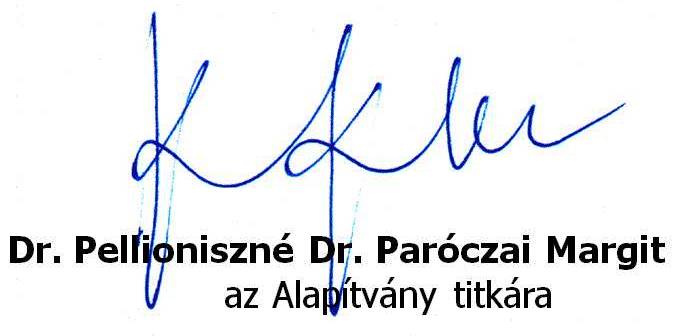 